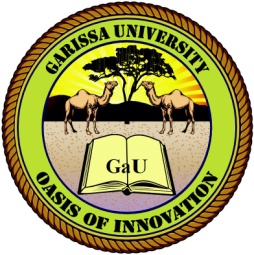 GARISSA UNIVERSITY UNIVERSITY EXAMINATION 2017/2018 ACADEMIC YEAR FOURTHIRD SEMESTER EXAMINATIONSCHOOL OF BUSINESS AND ECONOMICS FOR THE DEGREE OF BACHELOR OF BUSINESS MANAGEMENTCOURSE CODE: BBM 454 COURSE TITLE: MARKETING INFORMATION SYSTEMSEXAMINATION DURATION: 3 HOURSDATE: 07/08/18			                             TIME: 09.00-12.00 PMINSTRUCTION TO CANDIDATESThe examination has SIX (6) questionsQuestion ONE (1) is COMPULSORY Choose any other THREE (3) questions from the remaining FIVE (5) questionsUse sketch diagrams to illustrate your answer whenever necessaryDo not carry mobile phones or any other written materials in examination roomDo not write on this paperThis paper consists of TWO (2) printed pages               	please turn overQUESTION ONE (COMPULSORY)Discuss the scope of market research 						       [10 marks]Define database marketing and discuss its benefits to business 		                     [9 marks]While a large number of organizations have already incorporated DSS into business decision making, a lot are still resistant to integrate it. Explain why they are still hesitant in adopting a DSS											         [6 marks]QUESTION TWODiscuss the objectives of product planning 						         [10 marks]State the factors that helped in the spread of marketing information systems 	         [5 marks]QUESTION THREEDiscuss the objectives of pricing in organization 					       [10 marks]Explain your understanding of marketing intelligence and state its primary purpose        [5 marks]QUESTION FOURDiscuss the factors that lead to success of new products 				       [10 marks]Briefly explain the limitation decision support systems                                                      [5 marks]QUESTION FIVEDefine promotion strategy and discuss the factors in the promotion mix		         [9 marks]A Marketing Information System supplies three types of information, discuss	         [6 marks]QUESTION SIXDefine market intelligence and discuss the domains of market intelligence		         [9 marks]State and explain three forms of market intelligence that business can engage in	         [6 marks]